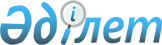 О подписании Договора между Республикой Казахстан и Республикой Беларусь о долгосрочном экономическом сотрудничестве на 2009 - 2016 годыУказ Президента Республики Казахстан от 10 июня 2009 года № 821       ПОСТАНОВЛЯЮ: 



      1. Одобрить прилагаемый проект Договора между Республикой Казахстан и Республикой Беларусь о долгосрочном экономическом сотрудничестве на 2009 - 2016 годы (далее - Договор). 



      2. Премьер-Министру Республики Казахстан Масимову Кариму Кажимкановичу подписать от имени Республики Казахстан Договор, с правом внесения в текст Договора изменений и дополнений, не имеющих принципиального характера. 



      3. Признать утратившим силу Указ Президента Республики Казахстан от 19 апреля 2000 года № 375 «Об утверждении Договора между Республикой Казахстан и Республикой Беларусь о долгосрочном экономическом сотрудничестве на 1999 - 2008 годы» (САПП Республики Казахстан, 2000 г., № 20, ст. 217). 



      4. Настоящий Указ вводится в действие со дня подписания.        Президент 

      Республики Казахстан                       Н. Назарбаев ОДОБРЕН         

Указом Президента    

Республики Казахстан   

от 10 июня 2009 года № 821  

ПРОЕКТ ДОГОВОРА 

между Республикой Казахстан и Республикой Беларусь 

о долгосрочном экономическом сотрудничестве 

на 2009-2016 годы       Республика Казахстан и Республика Беларусь, далее именуемые Сторонами, 

      руководствуясь Договором о дружбе и сотрудничестве между Республикой Казахстан и Республикой Беларусь от 17 января 1996 года, Соглашением между Правительством Республики Казахстан и Правительством Республики Беларусь о принципах торгово-экономического сотрудничества от 16 сентября 1992 года, а также общепринятыми нормами и принципами международного права, 

      сознавая необходимость дальнейшего укрепления и развития равноправных и взаимовыгодных торгово-экономических и производственных отношений, 

      считая, что долгосрочное и взаимовыгодное экономическое сотрудничество, эффективное использование экономического и научно-технического потенциала Сторон служат повышению благосостояния их народов, 

      придавая важное значение динамичному развитию экономики и проведению экономических реформ, 

      договорились о нижеследующем:  

Статья 1       Стороны осуществляют реализацию Программы экономического сотрудничества между Республикой Казахстан и Республикой Беларусь на 2009 - 2016 годы (далее - Программа), которая является неотъемлемой частью настоящего Договора.  

Статья 2       Стороны осуществляют экономическое сотрудничество на основе неуклонного соблюдения общепризнанных принципов международного права, в том числе путем заключения договоров между органами государственного управления, непосредственно между хозяйствующими субъектами, независимо от форм собственности и организационной подчиненности, с соблюдением национального законодательства Сторон. 

      Ответственность за выполнение принятых обязательств несут хозяйствующие субъекты, заключившие договоры в соответствии с национальным законодательством Сторон. 

      Стороны обязуются воздерживаться от действий, наносящих ущерб интересам экономики другой Стороны.  

Статья 3       Стороны согласились возложить на Межправительственную казахстанско-белорусскую комиссию по торгово-экономическому сотрудничеству (далее - Комиссия) координацию выполнения Программы и осуществление контроля за ходом ее реализации и в случае необходимости выработку предложений по внесению в нее изменений. 

      Ход выполнения Программы рассматривается на заседаниях Комиссии не реже одного раза в год.  

Статья 4       В случае возникновения споров при толковании и применении положений настоящего Договора Стороны будут разрешать их путем взаимных консультаций и переговоров.  

Статья 5       По взаимному согласию Сторон в настоящий Договор могут вноситься изменения и дополнения, являющиеся его неотъемлемыми частями, оформляемые отдельными протоколами, вступающими в силу в порядке, предусмотренном статьей 7 настоящего Договора.  

Статья 6       Настоящий Договор не затрагивает прав и обязательств Сторон, вытекающих из других международных договоров, участниками которых они являются.  

Статья 7       Настоящий Договор временно применяется со дня его подписания в части, не противоречащей национальному законодательству Сторон, и вступает в силу со дня получения последнего письменного уведомления о выполнении Сторонами внутригосударственных процедур, необходимых для вступления в силу Договора. 

      Прекращение действия настоящего Договора не затрагивает осуществления проектов, реализация которых начата до прекращения действия настоящего Договора, если Стороны не договорятся об ином.  

Статья 8       Каждая из Сторон может прекратить действие настоящего Договора путем письменного уведомления другой Стороны. В этом случае Договор прекращает свое действие через 6 (шесть) месяцев с даты получения такого уведомления.       Совершен в г. ____________ «__» __________ в 200__ году в двух подлинных экземплярах, каждый на казахском и русском языках, при этом все тексты имеют одинаковую силу. 

      В случае возникновения разногласий в толковании положений настоящего Договора, Стороны будут обращаться к тексту на русском языке.       За Республику Казахстан               За Республику Беларусь 

ПРИЛОЖЕНИЕ           

к Договору между Республикой 

Казахстан и Республикой Беларусь 

о долгосрочном экономическом  

сотрудничестве на 2009 - 2016 годы  

ПРОЕКТ ПРОГРАММЫ 

экономического сотрудничества 

между Республикой Казахстан и Республикой Беларусь 

на 2009 -2016 годы       Республика Казахстан и Республика Беларусь (далее именуемые Сторонами), занимая единую позицию по многим актуальным совместным проблемам, взаимодействуя в таких международных организациях как ООН, ОБСЕ, ЕврАзЭС, ОДКБ, СНГ, являются приоритетными экономическими партнерами и признают необходимость дальнейшего развития двусторонних экономических отношений. 

      Основой для сотрудничества Сторон являются Договор о дружбе и сотрудничестве между Республикой Казахстан и Республикой Беларусь от 17 января 1996 года, Соглашение между Правительством Республики Казахстан и Правительством Республики Беларусь о принципах торгово-экономического сотрудничества от 16 сентября 1992 года. Исходя из положений указанных документов и разработана настоящая Программа.  

1. Основные цели и задачи Программы       Программа экономического сотрудничества между Республикой Казахстан и Республикой Беларусь на 2009 - 2016 годы (далее - Программа) разработана в целях обеспечения осуществления Сторонами согласованного комплекса мер по развитию взаимовыгодных экономических, научно-технических и культурных связей, достижению существенного прогресса в производственном сотрудничестве предприятий ведущих отраслей экономики двух стран, роста на этой основе взаимного товарооборота. 

      Для достижения этих целей Стороны будут решать следующие задачи: 

      обеспечение стабильного развития экономического сотрудничества, направленного на подъем экономики обоих государств; 

      дальнейшее развитие торгово-экономических отношений на равноправных и взаимовыгодных условиях; 

      устранение барьеров во взаимной торговле; 

      взаимодействие в осуществлении институциональных преобразований, обеспечении равных возможностей и гарантий для всех хозяйствующих субъектов, создании условий для добросовестной конкуренции; 

      создание стимулов для роста производства, вложения инвестиций в его развитие, внедрения новейших достижений науки и передовых технологий; 

      повышение качества и конкурентоспособности выпускаемой продукции; 

      создание системы государственной поддержки приоритетных направлений развития межгосударственного и межрегионального сотрудничества; 

      формирование целевых межгосударственных проектов и программ экономического сотрудничества; 

      сохранение и развитие трудового и интеллектуального потенциала.  

2. Развитие экономического сотрудничества       Стороны будут развивать долгосрочное экономическое сотрудничество по следующим направлениям: 

      развитие экспортного потенциала Сторон; 

      разработка и реализация программы совместных научно-исследовательских и опытно-конструкторских работ и инновационных проектов; 

      создание единых правовых основ для реализации производственной кооперации; 

      принятие мер по предотвращению деятельности недобросовестных хозяйствующих субъектов и попадания некачественных товаров на территории обоих государств; 

      сотрудничество в области агропромышленного комплекса и сельскохозяйственного машиностроения; 

      сотрудничество в области развития предпринимательства; 

      расширение договорно-правовой базы двустороннего сотрудничества; 

      проведение национальных и международных выставок, ярмарок, семинаров, конференций и мероприятий по информационному обмену и установлению деловых контактов.  

3. Развитие торговых отношений       Развитие и углубление торгового сотрудничества между Сторонами будет осуществляться в рамках действующего между государствами режима свободной торговли и с учетом предполагаемого создания к 2010 году Таможенного союза с участием Республики Беларусь, Республики Казахстан и Российской Федерации. 

      В области проведения таможенной политики, создания благоприятных условий для движения транспортных средств, товаров и последовательное развитие взаимодействия таможенных и других органов по следующим направлениям: 

      обеспечение благоприятных условий для транзита товаров, упрощение таможенных процедур при транзитных перевозках; 

      принятие согласованных мер по борьбе с нарушениями таможенного законодательства Сторон, особенно в сфере пресечения незаконных перевозок наркотических средств, психотропных веществ, прекурсоров, огнестрельного оружия, боеприпасов, взрывчатых и ядовитых веществ, а также радиоактивных материалов, опасных для здоровья населения и окружающей среды; 

      совершенствование программного обеспечения таможенного дела. 

      Организация и осуществление торговых отношений между государствами предполагает обмен необходимой статистической информацией, статистическими изданиями и публикациями, методологическими материалами и разработками, программами, а также опытом проведения статистических наблюдений, переписей, обследований, согласование принципов формирования статистики внешней торговли.  

4. Механизм реализации Программы       Программа будет осуществляться посредством выполнения органами государственного управления и хозяйствующими субъектами Сторон конкретных действий, определяемых в двухгодичных планах реализации Программы, принимаемых на заседаниях Межправительственной казахстанско-беларусской комиссии по торгово-экономическому сотрудничеству. 

      С целью координации реализации настоящей Программы в рамках Межправительственной казахстанско-белорусской комиссии по торгово-экономическому сотрудничеству могут быть созданы подкомиссии и рабочие группы по реализации основных разделов Программы. 
					© 2012. РГП на ПХВ «Институт законодательства и правовой информации Республики Казахстан» Министерства юстиции Республики Казахстан
				